T/GAC XXXXX-20XX目   次前言	II1 范围	12 规范性引用文件	13 术语和定义	14 要求	75 试验方法	86 标志	8T/GAC XXXXX-20XX前言本标准依据GB/T 1.1《标准化工作导则 第1部分：标准的结构和编写》进行编写。本标准起草单位：国土资源部珠宝玉石首饰管理中心深圳珠宝研究所、周大福珠宝集团有限公司本标准主要起草人：本标准为首次发布。T/GAC XXXXX-20XX钻石花式切工-椭圆形1范围1.1本标准规定了标准椭圆形钻石花式切工的术语、类型及要求。1.2本标准适用于椭圆形钻石变种花式切工的类型及要求。1.3本标准适用于椭圆形钻石花式切工的分类。2 规范性引用文件下列文件对于本文件的应用是必不可少的。凡是注日期的引用文件，仅注日期的版本适用于本文件。凡是不注日期的引用文件，其最新版本（包括所有的修改单）适用于本文件。GB/T 16552   珠宝玉石 名称GB/T 16553   珠宝玉石 鉴定GB/T 16554   钻石分级GB/T 31912   饰品 标识3 术语和定义下列术语和定义适用于本文件。3.1标准椭圆形钻石花式切工标准椭圆形钻石花式切工为圆形切割的一种变异，其外形成椭圆形，亭部常由4、6或者8个主刻面构成，见图1-图3。3.1.1标准椭圆形切割的亭部有4个主刻面时，冠部和亭部的总刻面数为53(或54)，见图1。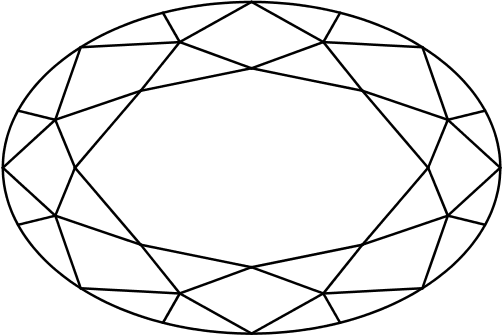 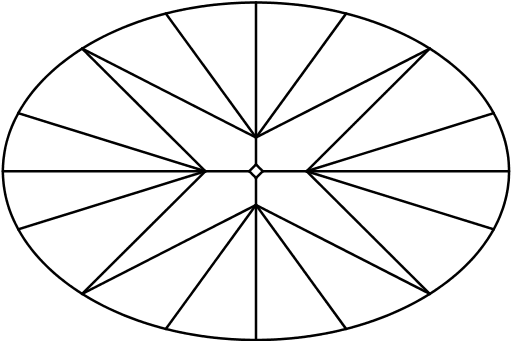 图1 标准椭圆形冠部和亭部4个主刻面示意图T/GAC XXXXX-20XX3.1.2标准椭圆形切割的亭部有6个主刻面时，亭部和冠部的总刻面数为55(或56)，见图2。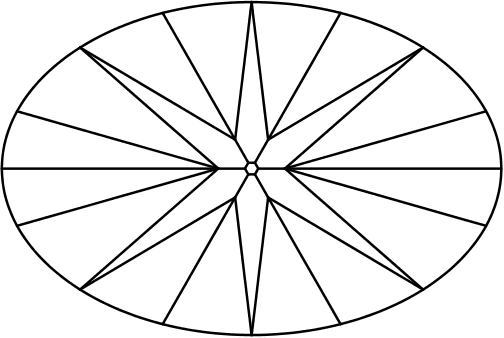 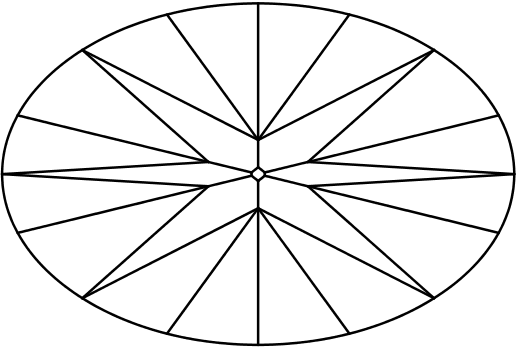 图2 标准椭圆形冠部和亭部6个主刻面示意图3.1.3标准椭圆形切割的亭部有8个主刻面时，亭部和冠部的总刻面数为57(或58)，见图3。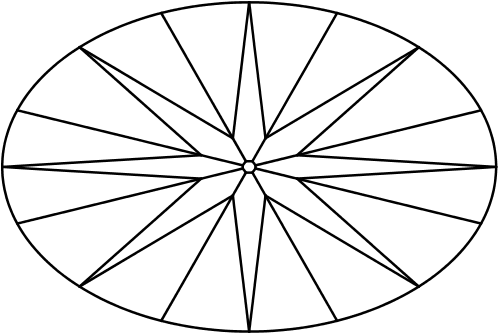 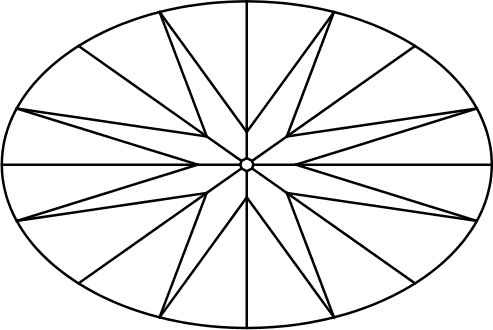 图3 标准椭圆形冠部和亭部8个主刻面示意图3.1.4直径 diameter（长径、短径）钻石腰部椭圆形水平面的长轴和短轴被腰所截的两条线段长度，表示为长径X短径，见图4。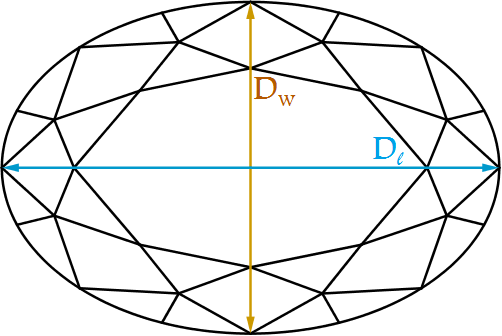 图4 标准椭圆形长径和短径示意图3.1.5全深 total depth台面至底尖之间的垂直距离，表示为ht，见图5。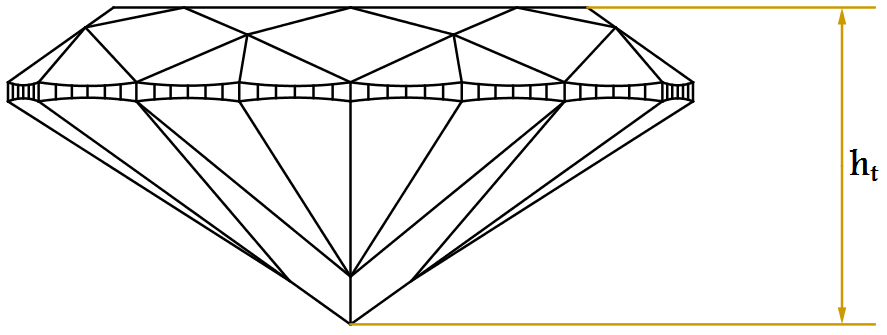 图5 标准椭圆形全深（ht）示意图T/GAC XXXXX-20XX3.1.6 台宽table width 台面短径方向最大宽度，表示为，见图6。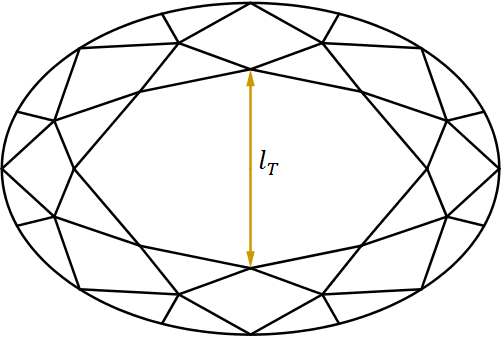 图6 标准椭圆形台宽示意图3.1.7 腰girdle连接亭部与冠部，形成椭圆外形的部分，见图7。3.1.8冠部crown腰以上部分，包括上腰面、星刻面、冠部主刻面和台面，见图7。3.1.9 亭部pavilion腰以下部分，包括下腰面、亭部主刻面和底尖，见图7。3.1.10台面table facet冠部八边形刻面，见图7。3.1.11冠部主刻面(风筝面) upper main facet台面与腰之间的风筝形刻面，见图7。3.1.12星刻面star facet从台面向腰延伸扩大的三角形刻面，见图7。3.1.13上腰面upper girdle facet腰与冠部主刻面之间的似三角形刻面，见图7。3.1.14亭部主刻面pavilion main facet底尖与腰之间的风筝形刻面，见图7。T/GAC XXXXX-20XX3.1.15下腰面lower girdle facet从腰向底尖延伸扩大的类三角形刻面，见图7。3.1.16底尖(或底小面) culet亭部主刻面的交汇点，呈点状、线状或多边形刻面，见图7。3.1.17冠角α crown angle α冠部主刻面与腰部水平面的夹角，见图7。3.1.18亭角β pavilion angle β亭部主刻面与腰部水平面的夹角，见图7。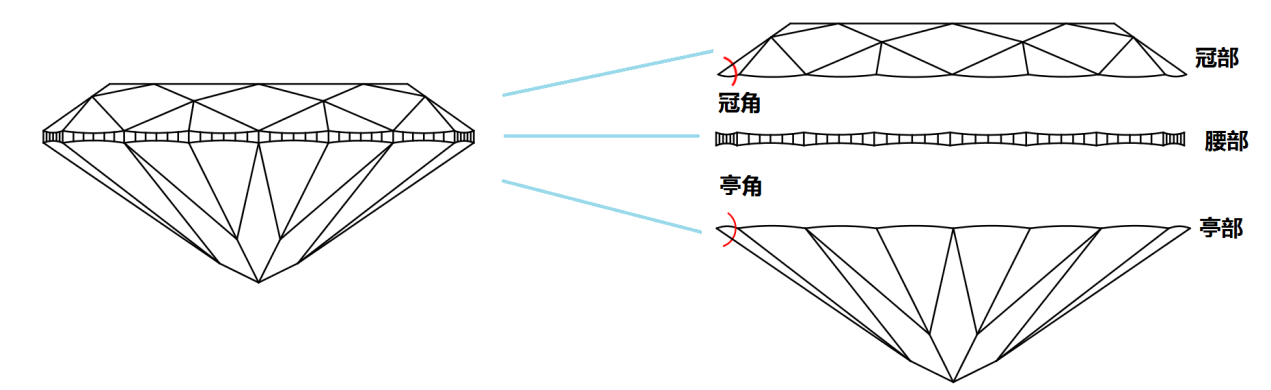 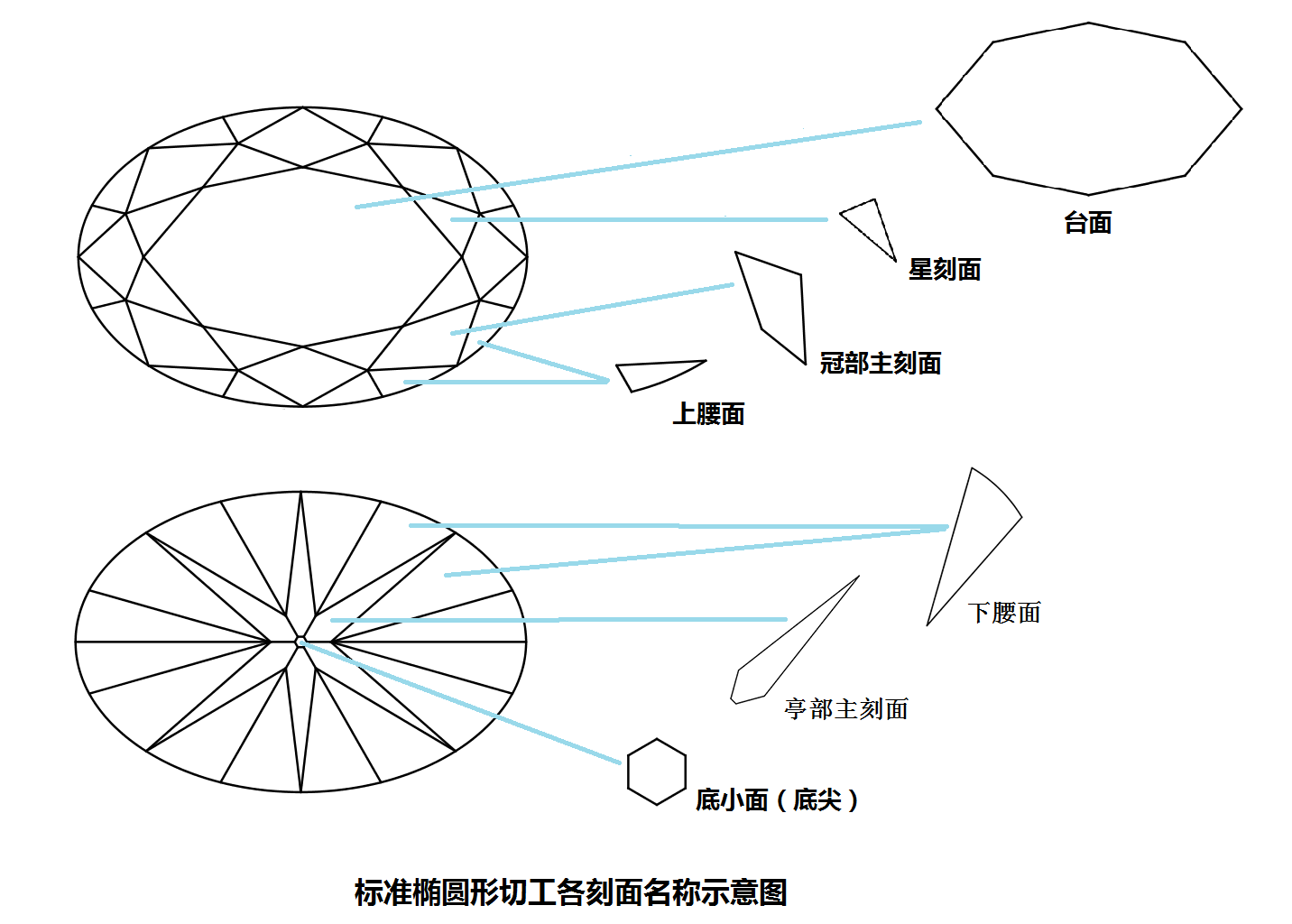 T/GAC XXXXX-20XX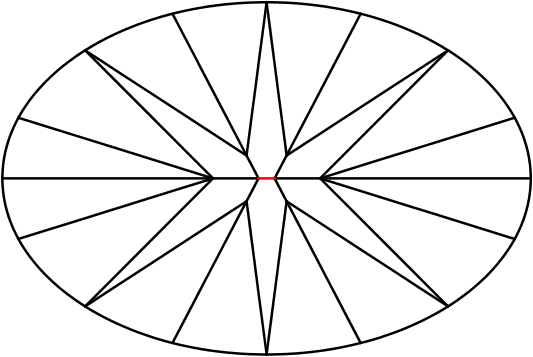 除了一点或者一个小面，底尖还可呈一条线（如红色所示）图7 标准椭圆形切工各部分刻面名称示意图(以亭部有6个主刻面为例)3.1.19    比率proportion各部分相对于短径的百分比。包括以下要素，见图4、5、6、8。3.1.19.1    台宽比table size台面宽度相对于短径的百分比。 3.1.19.2冠高比crown height冠部高度相对于短径的百分比。              3.1.19.3腰厚比girdle thickness腰部高度相对于短径的百分比。  3.1.19.4亭深比pavilion depth亭部高度相对于短径的百分比。
T/GAC XXXXX-20XX3.1.19.5全深比total depth总高度相对于短径的百分比。
3.1.19.6长宽比 L/W ratio钻石长径与短径的比值。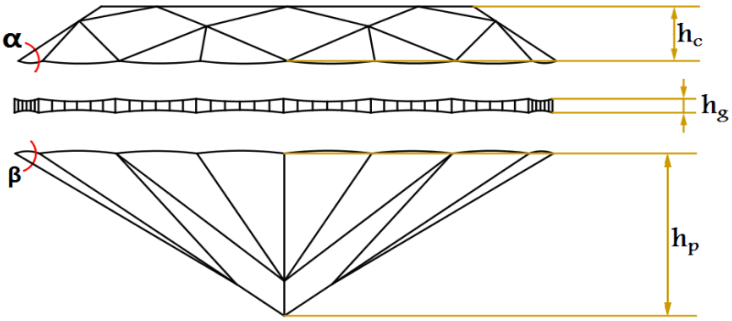 图8 标准椭圆形切工比率要素冠部高度（hc）、腰部高度（hg）、亭部高度（hp）、冠角α、亭角β示意图3.1.20修饰度finish对抛磨工艺的评价；分为对称性和抛光两个方面进行评价。3.1.20.1对称性 symmetry对切磨形状，包括对称排列、刻面位置等精确程度的评价。3.1.20.2抛光 polish对切磨抛光过程中产生的外部特征影响抛光表面完美程度的评价。3.2椭圆形变种花式切工变种花式切工是指某些刻面的角度或数量发生变化，与标准椭圆形切工有异的切割方式，通常是为增重、增色而运用，见图9。T/GAC XXXXX-20XX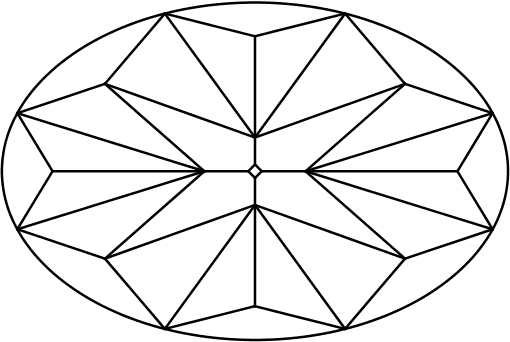 图9 椭圆形变种花式切工冠部和亭部个例示意图4	要求4.1比率要求4.1.1标准椭圆形钻石花式切工比率要求表1 最佳比率要求表4.2 修饰度4.2.1对称性要求从台面俯视，椭圆形钻石的外形轮廓以长短轴直径所在的十字轴为中心，呈上下左右对称。亭部、冠部主刻面各自对称；整条腰均匀无过分厚薄。4.2.2抛光要求应符合GB/T 16554中规定的级别。4.3 领结效应用肉眼从台面观察，在椭圆形钻石的中部，因光线反折射率低而造成的暗黑阴影区，形似“领结”，此为车工不佳的表现，称为“领结效应”，应尽量避免，见图10。T/GAC XXXXX-20XX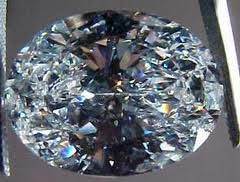 图10 椭圆形切工“领结效应”5	试验方法5.1 人员要求技术人员应由宝石学相关专业毕业或经过宝石学培训并获得证书，从事钻石分级工作满1年以上。应由至少2名技术人员独立完成同一样品的检测，并取得统一结果。5.2 仪器设备采用仪器测量法测量时，所用仪器应满足各测量项目的精度要求。6 标志6.1 标志每一粒钻石样品应有标示牌，标识内容应符合GB/T 31912中的要求。项	目范  围长宽比1.30:1.00-1.70:1.00台宽比，%55-65冠角，º30-38亭角，º36-42腰厚比，%2.0至5.0全深比，%55-63底尖大小无到中